中国人民大学统计学院统计学（环境资源经济大数据统计与分析方向）在职研究生课程研修班招生简章一、学院专业优势及简介 ★国家重点一级学科，科研师资全国排名第一。★拥有教育部人文社会科学重点研究基地“应用统计科学研究中心”和国家统计局重点研究基地。★师资力量雄厚，陈毅恒、冯馥洲、袁卫、赵彦云、金勇进等知名教授耕耘讲坛。★免试入学，符合条件者申请获得经济学硕士学位。中国人民大学统计学是新中国经济学科中最早设立的统计学系，拥有统计学和风险管理与精算学两个博士点，统计学、概率论与数理统计、风险管理与精算学、流行病与卫生统计学四个硕士点。科研师资力量雄厚，其中教授14人，副教授15人，兼职教授、讲座教授、客座教授共17人。 为适应改革开放和社会经济发展对高层次人才的需要，提高在职人员的业务素质，经北京市学位委员会办公室备案同意，中国人民大学历史学院决定在北京举办统计学（环境资源经济大数据统计与分析方向）研究生课程进修班。二、统计学（环境资源经济大数据统计与分析方向）学习课程根据我校统计学院专业培养方案要求，开设相关课程，包括：政治理论课(按学校规定的课程名称确定)、学科基础课、专业课和选修课。注：课程设置按当年最新培养方案及教学计划为准。三、拟授课老师及研究方向或领域四、教学办法　学习期间采取理论与实践相结合、课堂讲授与自学相结合的方式。面授时间为隔周周末，每门课程讲授约24个学时。五、学制2年联系方式报名地址：中国人民大学明德新闻楼0506室报名时间：周一至周日(9：00——17：30)七、报名条件1、拥护《中华人民共和国宪法》，遵守法律、法规，思想政治表现好，优秀业务骨干，身体健康，并能坚持在职学习者。2、获得学士学位，工作三年以上，在工作中有一定的科研成果或业绩。3、不具备上述第2款条件，旨在提高本人业务素质，报名条件可放宽到从事本专业三年以上的大专以上学历者。八、报名办法1、报名时间：即日起开始报名2、报名地点：中国人民大学明德新闻楼0506室3、报名手续：(1)到报名地点注册，登记报名。(2)填写在职人员在职课程研修班报名登记表。(3)本人最后学历证书和学位证书原件、复印件;身份证复印件。(4)2寸同底彩色证件照4张。九、收费标准研修班学费33000元(两年)，书费、资料费自理。学费一次性交清。十、证书1、学员完成“课程设置”中所规定的课程并考试（考核）成绩合格者即可结业。
2、结业学员获加盖学校钢印和红章的 《中国人民大学研修班结业证书》。
3、符合申请硕士学位条件的学员（取得国家承认学士学位）可按我校有关规定申请中国人民大学统计学专业经济学硕士学位。十一、申请经济学硕士学位及方法
1、申请学位按照中国人民大学研究生院学位办公室关于以研究生毕业同等学力申请硕士学位的规定办理。所交学费不包括进入论文阶段后的费用。 
2、报名参加在职课程研修班学习的人员，可在报名时提出以研究生毕业同等学力申请硕士学位。 
3、国家统一组织的英语和经济学学科综合水平考试，由我院协助学员到研究生部办理手续，费用按规定由学员交纳。 
4、我院将为学员安排教师进行学位论文的指导。报 名 登 记 表报名时间：    年   月   日研究方向和领域研究方向和领域研究方向和领域金融风险分析技术、大数据挖掘、大数据信息库建设、大数据分析整理、应用统计、风险管理、国民经济核算理论及应用、宏观经济统计分析、国际竞争力与创新指数研究、预测与决策、Structural Equations Model、时间序列分析、结构方程模型、Categorical Data Analysis、大数据质量评估、复杂样本数据分析、六西格玛管理、对外经济统计及分析、人力资源统计学、休闲经济学、大范围复杂多水平数据分析金融风险分析技术、大数据挖掘、大数据信息库建设、大数据分析整理、应用统计、风险管理、国民经济核算理论及应用、宏观经济统计分析、国际竞争力与创新指数研究、预测与决策、Structural Equations Model、时间序列分析、结构方程模型、Categorical Data Analysis、大数据质量评估、复杂样本数据分析、六西格玛管理、对外经济统计及分析、人力资源统计学、休闲经济学、大范围复杂多水平数据分析金融风险分析技术、大数据挖掘、大数据信息库建设、大数据分析整理、应用统计、风险管理、国民经济核算理论及应用、宏观经济统计分析、国际竞争力与创新指数研究、预测与决策、Structural Equations Model、时间序列分析、结构方程模型、Categorical Data Analysis、大数据质量评估、复杂样本数据分析、六西格玛管理、对外经济统计及分析、人力资源统计学、休闲经济学、大范围复杂多水平数据分析课程设置课程设置课程设置课程模块课程名称课程释义学科基础课高等统计学进行统计学基本理论、基本知识、基本方法的概括性学习研究；进行数据仓库和数据挖掘方法的研究。学科基础课统计思想综述进行统计学基本理论、基本知识、基本方法的概括性学习研究；进行数据仓库和数据挖掘方法的研究。学科基础课抽样技术进行统计学基本理论、基本知识、基本方法的概括性学习研究；进行数据仓库和数据挖掘方法的研究。学科基础课统计预测进行统计学基本理论、基本知识、基本方法的概括性学习研究；进行数据仓库和数据挖掘方法的研究。学科基础课中国特色社会主义理论与实践研究进行统计学基本理论、基本知识、基本方法的概括性学习研究；进行数据仓库和数据挖掘方法的研究。学科基础课专业外语进行统计学基本理论、基本知识、基本方法的概括性学习研究；进行数据仓库和数据挖掘方法的研究。学科基础课马克思主义与社会科学方法论进行统计学基本理论、基本知识、基本方法的概括性学习研究；进行数据仓库和数据挖掘方法的研究。专业必修课从数据到结论侧重研究抽样调查的理论与方法；研究非抽样误差的计量与控制；在数据分析方面，注重调查数据统计分析方法的创新性和应用性研究。专业必修课时间序列分析侧重研究抽样调查的理论与方法；研究非抽样误差的计量与控制；在数据分析方面，注重调查数据统计分析方法的创新性和应用性研究。专业必修课经济统计研究侧重研究抽样调查的理论与方法；研究非抽样误差的计量与控制；在数据分析方面，注重调查数据统计分析方法的创新性和应用性研究。专业必修课产业竞争力研究侧重研究抽样调查的理论与方法；研究非抽样误差的计量与控制；在数据分析方面，注重调查数据统计分析方法的创新性和应用性研究。专业必修课数据挖掘方法与应用侧重研究抽样调查的理论与方法；研究非抽样误差的计量与控制；在数据分析方面，注重调查数据统计分析方法的创新性和应用性研究。专业必修课市场研究侧重研究抽样调查的理论与方法；研究非抽样误差的计量与控制；在数据分析方面，注重调查数据统计分析方法的创新性和应用性研究。专业必修课统计预测侧重研究抽样调查的理论与方法；研究非抽样误差的计量与控制；在数据分析方面，注重调查数据统计分析方法的创新性和应用性研究。专业必修课宏观经济统计分析侧重研究抽样调查的理论与方法；研究非抽样误差的计量与控制；在数据分析方面，注重调查数据统计分析方法的创新性和应用性研究。专业选修课环境资源统计研究各个领域特别是经济、管理学领域中带有共性的问题，并总结为具有一般性的方法和理论。专业选修课环境资源经济大数据分析研究各个领域特别是经济、管理学领域中带有共性的问题，并总结为具有一般性的方法和理论。专业选修课财政经济学研究各个领域特别是经济、管理学领域中带有共性的问题，并总结为具有一般性的方法和理论。专业选修课国际经济学研究各个领域特别是经济、管理学领域中带有共性的问题，并总结为具有一般性的方法和理论。专业选修课生态环境经济研究各个领域特别是经济、管理学领域中带有共性的问题，并总结为具有一般性的方法和理论。专业选修课互联网+环境资源研究各个领域特别是经济、管理学领域中带有共性的问题，并总结为具有一般性的方法和理论。前沿讲座针对中国的综合环境经济核算实施与建模研究针对中国的综合环境经济核算实施与建模研究前沿讲座资本存量估算研究资本存量估算研究前沿讲座全球化背景下中国对外经济统计与计量分析全球化背景下中国对外经济统计与计量分析前沿讲座环境经济核算国际经验追踪及环境会计研究环境经济核算国际经验追踪及环境会计研究前沿讲座中国信息服务业发展与影响研究中国信息服务业发展与影响研究前沿讲座中国金融账户及其影响初探中国金融账户及其影响初探前沿讲座全球化背景下对外贸易统计方法的改进全球化背景下对外贸易统计方法的改进前沿讲座中国外资经济的环境效应分析中国外资经济的环境效应分析拟授课老师职称（行政兼职）研究方向或领域袁  卫 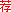 教授、博士生导师、中国人民大学常务副校长、国务院学位委员会应用经济学学科评议组召集人、国务院特殊津贴专家、中国统计教育学会副会长应用数理统计、风险管理、精算学与保险学等 赵彦云教授、博士生导师、中国人民大学统计学院院长、中国统计学会副会长、中国国民经济核算研究会副会长、国务院特殊津贴专家国际竞争力（包括国家竞争力、科技竞争力、企业竞争力、城市竞争力、产业竞争力等）、国民经济核算、宏观经济统计分析、投入产出分析金勇进 教授、博士生导师、国际调查统计学家协会会员、中国商业统计学会副会长、高校市场调查与分析研究会会长抽样方案设计、 抽样调查理论与方法、非抽样误差分析、缺失数据处理、市场调查方法与实务易丹辉 教授、博士生导师、北京市企业评价协会副会长统计预测、预测动态、实验设计、Categorical Data Analysis、金融风险分析技术、Structural Equations Model、时间序列分析、结构方程模型等张  波 教授、博士生导师、中国人民大学统计学院副院长、中国人民大学概率论与数理统计研究所所长金融经济学、数学分析、实变函数论、泛函分析、概率论、数理统计、高等数理统计、高等概率论、测度论、随机分析、随机过程、随机微分方程等专   业方  向方  向方  向方  向相片姓    名身份证号身份证号相片出生年月日性别性别政治面貌政治面貌相片E-mail或QQ号籍    贯籍    贯相片工作单位职    务职    务手    机紧急联系电话紧急联系电话紧急联系电话毕业院校专    业取得学历时间取得学位时间取得学位时间取得学位时间取得学位时间学士       年      月   硕士       年      月学士       年      月   硕士       年      月学历证书编号学位证书编号学位证书编号学位证书编号学位证书编号外国语种是否申硕是否申硕是否申硕是否申硕所属院系特殊情况备注特殊情况备注特殊情况备注特殊情况备注发票抬头项目：学费学员须知：一、本人承诺交付学校审核的毕业证书、学士学位证书、身份证真实有效，若因证书不真实造成后果，一切责任由本人自负。开学后，学员因故不能坚持进修，视为自动放弃学习，不退学费。     二、取得学士学位满3年，即有资格申请硕士学位考试，取得考试资格证（有效期为4年）并按规定缴纳考试费（考试费是全部课程的考试费不包括两门的国家考试费用）后，方可申请参加学位课考试。学位课考试包括：① 4门题库课，考试时间是每年10月和4月，②11-14门非题库课考试，时间由学院安排。③国家水平考试：专业综合与外国语，考试时间是每年5月下旬。. 三、全部考试通过、论文答辩通过，方可取得硕士学位证书。备注：未办理考试资格的学员，国考和题库考试不得参加！学员须知：一、本人承诺交付学校审核的毕业证书、学士学位证书、身份证真实有效，若因证书不真实造成后果，一切责任由本人自负。开学后，学员因故不能坚持进修，视为自动放弃学习，不退学费。     二、取得学士学位满3年，即有资格申请硕士学位考试，取得考试资格证（有效期为4年）并按规定缴纳考试费（考试费是全部课程的考试费不包括两门的国家考试费用）后，方可申请参加学位课考试。学位课考试包括：① 4门题库课，考试时间是每年10月和4月，②11-14门非题库课考试，时间由学院安排。③国家水平考试：专业综合与外国语，考试时间是每年5月下旬。. 三、全部考试通过、论文答辩通过，方可取得硕士学位证书。备注：未办理考试资格的学员，国考和题库考试不得参加！学员须知：一、本人承诺交付学校审核的毕业证书、学士学位证书、身份证真实有效，若因证书不真实造成后果，一切责任由本人自负。开学后，学员因故不能坚持进修，视为自动放弃学习，不退学费。     二、取得学士学位满3年，即有资格申请硕士学位考试，取得考试资格证（有效期为4年）并按规定缴纳考试费（考试费是全部课程的考试费不包括两门的国家考试费用）后，方可申请参加学位课考试。学位课考试包括：① 4门题库课，考试时间是每年10月和4月，②11-14门非题库课考试，时间由学院安排。③国家水平考试：专业综合与外国语，考试时间是每年5月下旬。. 三、全部考试通过、论文答辩通过，方可取得硕士学位证书。备注：未办理考试资格的学员，国考和题库考试不得参加！学员须知：一、本人承诺交付学校审核的毕业证书、学士学位证书、身份证真实有效，若因证书不真实造成后果，一切责任由本人自负。开学后，学员因故不能坚持进修，视为自动放弃学习，不退学费。     二、取得学士学位满3年，即有资格申请硕士学位考试，取得考试资格证（有效期为4年）并按规定缴纳考试费（考试费是全部课程的考试费不包括两门的国家考试费用）后，方可申请参加学位课考试。学位课考试包括：① 4门题库课，考试时间是每年10月和4月，②11-14门非题库课考试，时间由学院安排。③国家水平考试：专业综合与外国语，考试时间是每年5月下旬。. 三、全部考试通过、论文答辩通过，方可取得硕士学位证书。备注：未办理考试资格的学员，国考和题库考试不得参加！学员须知：一、本人承诺交付学校审核的毕业证书、学士学位证书、身份证真实有效，若因证书不真实造成后果，一切责任由本人自负。开学后，学员因故不能坚持进修，视为自动放弃学习，不退学费。     二、取得学士学位满3年，即有资格申请硕士学位考试，取得考试资格证（有效期为4年）并按规定缴纳考试费（考试费是全部课程的考试费不包括两门的国家考试费用）后，方可申请参加学位课考试。学位课考试包括：① 4门题库课，考试时间是每年10月和4月，②11-14门非题库课考试，时间由学院安排。③国家水平考试：专业综合与外国语，考试时间是每年5月下旬。. 三、全部考试通过、论文答辩通过，方可取得硕士学位证书。备注：未办理考试资格的学员，国考和题库考试不得参加！学员须知：一、本人承诺交付学校审核的毕业证书、学士学位证书、身份证真实有效，若因证书不真实造成后果，一切责任由本人自负。开学后，学员因故不能坚持进修，视为自动放弃学习，不退学费。     二、取得学士学位满3年，即有资格申请硕士学位考试，取得考试资格证（有效期为4年）并按规定缴纳考试费（考试费是全部课程的考试费不包括两门的国家考试费用）后，方可申请参加学位课考试。学位课考试包括：① 4门题库课，考试时间是每年10月和4月，②11-14门非题库课考试，时间由学院安排。③国家水平考试：专业综合与外国语，考试时间是每年5月下旬。. 三、全部考试通过、论文答辩通过，方可取得硕士学位证书。备注：未办理考试资格的学员，国考和题库考试不得参加！学员须知：一、本人承诺交付学校审核的毕业证书、学士学位证书、身份证真实有效，若因证书不真实造成后果，一切责任由本人自负。开学后，学员因故不能坚持进修，视为自动放弃学习，不退学费。     二、取得学士学位满3年，即有资格申请硕士学位考试，取得考试资格证（有效期为4年）并按规定缴纳考试费（考试费是全部课程的考试费不包括两门的国家考试费用）后，方可申请参加学位课考试。学位课考试包括：① 4门题库课，考试时间是每年10月和4月，②11-14门非题库课考试，时间由学院安排。③国家水平考试：专业综合与外国语，考试时间是每年5月下旬。. 三、全部考试通过、论文答辩通过，方可取得硕士学位证书。备注：未办理考试资格的学员，国考和题库考试不得参加！学员须知：一、本人承诺交付学校审核的毕业证书、学士学位证书、身份证真实有效，若因证书不真实造成后果，一切责任由本人自负。开学后，学员因故不能坚持进修，视为自动放弃学习，不退学费。     二、取得学士学位满3年，即有资格申请硕士学位考试，取得考试资格证（有效期为4年）并按规定缴纳考试费（考试费是全部课程的考试费不包括两门的国家考试费用）后，方可申请参加学位课考试。学位课考试包括：① 4门题库课，考试时间是每年10月和4月，②11-14门非题库课考试，时间由学院安排。③国家水平考试：专业综合与外国语，考试时间是每年5月下旬。. 三、全部考试通过、论文答辩通过，方可取得硕士学位证书。备注：未办理考试资格的学员，国考和题库考试不得参加！学员须知：一、本人承诺交付学校审核的毕业证书、学士学位证书、身份证真实有效，若因证书不真实造成后果，一切责任由本人自负。开学后，学员因故不能坚持进修，视为自动放弃学习，不退学费。     二、取得学士学位满3年，即有资格申请硕士学位考试，取得考试资格证（有效期为4年）并按规定缴纳考试费（考试费是全部课程的考试费不包括两门的国家考试费用）后，方可申请参加学位课考试。学位课考试包括：① 4门题库课，考试时间是每年10月和4月，②11-14门非题库课考试，时间由学院安排。③国家水平考试：专业综合与外国语，考试时间是每年5月下旬。. 三、全部考试通过、论文答辩通过，方可取得硕士学位证书。备注：未办理考试资格的学员，国考和题库考试不得参加！学员须知：一、本人承诺交付学校审核的毕业证书、学士学位证书、身份证真实有效，若因证书不真实造成后果，一切责任由本人自负。开学后，学员因故不能坚持进修，视为自动放弃学习，不退学费。     二、取得学士学位满3年，即有资格申请硕士学位考试，取得考试资格证（有效期为4年）并按规定缴纳考试费（考试费是全部课程的考试费不包括两门的国家考试费用）后，方可申请参加学位课考试。学位课考试包括：① 4门题库课，考试时间是每年10月和4月，②11-14门非题库课考试，时间由学院安排。③国家水平考试：专业综合与外国语，考试时间是每年5月下旬。. 三、全部考试通过、论文答辩通过，方可取得硕士学位证书。备注：未办理考试资格的学员，国考和题库考试不得参加！学员须知：一、本人承诺交付学校审核的毕业证书、学士学位证书、身份证真实有效，若因证书不真实造成后果，一切责任由本人自负。开学后，学员因故不能坚持进修，视为自动放弃学习，不退学费。     二、取得学士学位满3年，即有资格申请硕士学位考试，取得考试资格证（有效期为4年）并按规定缴纳考试费（考试费是全部课程的考试费不包括两门的国家考试费用）后，方可申请参加学位课考试。学位课考试包括：① 4门题库课，考试时间是每年10月和4月，②11-14门非题库课考试，时间由学院安排。③国家水平考试：专业综合与外国语，考试时间是每年5月下旬。. 三、全部考试通过、论文答辩通过，方可取得硕士学位证书。备注：未办理考试资格的学员，国考和题库考试不得参加！收费标准1、进修学费         元，开课前一次性缴清；2、全部课程考试费（含题库考试费）收费标准是：科目数×250元+200元申请费约4000-4700左右；3、论文指导费、答辩费：6500元；4、国家考试费由教育部统一收取，每门100元。1、进修学费         元，开课前一次性缴清；2、全部课程考试费（含题库考试费）收费标准是：科目数×250元+200元申请费约4000-4700左右；3、论文指导费、答辩费：6500元；4、国家考试费由教育部统一收取，每门100元。1、进修学费         元，开课前一次性缴清；2、全部课程考试费（含题库考试费）收费标准是：科目数×250元+200元申请费约4000-4700左右；3、论文指导费、答辩费：6500元；4、国家考试费由教育部统一收取，每门100元。1、进修学费         元，开课前一次性缴清；2、全部课程考试费（含题库考试费）收费标准是：科目数×250元+200元申请费约4000-4700左右；3、论文指导费、答辩费：6500元；4、国家考试费由教育部统一收取，每门100元。1、进修学费         元，开课前一次性缴清；2、全部课程考试费（含题库考试费）收费标准是：科目数×250元+200元申请费约4000-4700左右；3、论文指导费、答辩费：6500元；4、国家考试费由教育部统一收取，每门100元。1、进修学费         元，开课前一次性缴清；2、全部课程考试费（含题库考试费）收费标准是：科目数×250元+200元申请费约4000-4700左右；3、论文指导费、答辩费：6500元；4、国家考试费由教育部统一收取，每门100元。1、进修学费         元，开课前一次性缴清；2、全部课程考试费（含题库考试费）收费标准是：科目数×250元+200元申请费约4000-4700左右；3、论文指导费、答辩费：6500元；4、国家考试费由教育部统一收取，每门100元。1、进修学费         元，开课前一次性缴清；2、全部课程考试费（含题库考试费）收费标准是：科目数×250元+200元申请费约4000-4700左右；3、论文指导费、答辩费：6500元；4、国家考试费由教育部统一收取，每门100元。1、进修学费         元，开课前一次性缴清；2、全部课程考试费（含题库考试费）收费标准是：科目数×250元+200元申请费约4000-4700左右；3、论文指导费、答辩费：6500元；4、国家考试费由教育部统一收取，每门100元。1、进修学费         元，开课前一次性缴清；2、全部课程考试费（含题库考试费）收费标准是：科目数×250元+200元申请费约4000-4700左右；3、论文指导费、答辩费：6500元；4、国家考试费由教育部统一收取，每门100元。签字确认请仔细阅读上述内容，并签字确认。 签名：请仔细阅读上述内容，并签字确认。 签名：请仔细阅读上述内容，并签字确认。 签名：请仔细阅读上述内容，并签字确认。 签名：请仔细阅读上述内容，并签字确认。 签名：请仔细阅读上述内容，并签字确认。 签名：请仔细阅读上述内容，并签字确认。 签名：请仔细阅读上述内容，并签字确认。 签名：请仔细阅读上述内容，并签字确认。 签名：请仔细阅读上述内容，并签字确认。 签名：